関係機関各位九州西部地域大学・短期大学連合産学官連携プラットフォーム健康・医療・福祉専門委員会委員長校西九州大学　学長　久木野　憲司令和２年度QSPウォーキングイベント開催趣意書　令和元年度より、九州西部地域大学・短期大学連合産学官連携プラットフォーム（略称：QSP）健康・医療・福祉専門委員会では、「ウォーキングで健康イノベーション」と称し、地域住民の疾病予防・健康増進に向けた事業を行っています。令和2年度も、本事業の取組として、「QSP健康ウォーク2020 in 佐賀」を開催することといたしました。コロナ禍によって一時は開催を逡巡しておりましたが、感染防御に細心の注意を払い実施することといたしました。佐賀県では、「歩く」などの適度な運動や適切な食生活等を通じ、県民一人ひとりが健康となり、ひいては健康寿命の延伸につながるよう、「健康づくりの県民運動」に取り組んでいます。ウィズ・コロナの時代にあってもこの運動の継続は重要であります。「QSP健康ウォーク2020 in 佐賀」もこの県民運動を応援します。ウォーキングという身近な運動を通じて、生活習慣病予防、認知症予防、生活習慣改善への啓発活動を行います。地域の大学・短期大学発のコンテンツ体験を通して、学生たちと一緒に、楽しく、健康習慣確立のキッカケづくりを行いましょう。幼稚園児から高齢者まで、また職場単位での参加も大歓迎です。イベント名　「QSP健康ウォーク2020 in 佐賀」主催：QSP健康・医療・福祉専門委員会共催：佐賀県協賛：佐賀県商工会議所連合会開催日時：令和2年12月6日（日）9時30分～12時30分（9時30分～10時00分受付）　※少雨決行ウォーキング会場：佐賀城公園一帯本部（スタート・ゴール）：こころざしのもり（佐賀県立図書館南側広場）参加費：無料募集人数：200名程度予約方法：事前予約（ウェブまたはお電話で、チラシに掲載）実施方法：チェックポイントラリー（スタンプラリー形式）参加特典：チェックポイント完遂者に抽選会実施（ハズレなし）佐賀県ウォーキングアプリ「SAGATOCO」ポイント付与各種講座等参加無料【イベントブース出展および景品ご提供のお願い】　各企業様におかれましては、健康食品、飲料、ウォーキング関連用品の展示などのご出展をお願いいたします。会場での販売や試飲試食は行うことができません。ウォーキングに適したシューズ・ウェア選びなど、ウォーキングや健康増進に関心のある方々向けのご出展をお願いできればと存じます。なお、出展料は無料です。また、本イベントの趣旨にご賛同いただける企業様からの抽選会景品のご提供もお願いいたします。ぜひ、皆様のご協力のほどよろしくお願いいたします。出展および景品のご提供に関しましては11月25日（水）までに、最後に記載しておりますお問い合わせ先にメールにてご連絡いただければ幸いです。出展・景品ご提供の企業様の情報に関しましては、随時SNS等ウェブにて発信してまいります。フェイスブックで「QSP健康ウォーク2020 in 佐賀」を検索ください。西九州大学のHPにも掲載いたします。※QSP（九州西部地域大学・短期大学連合産学官連携プラットフォーム）とは2017年に、九州西部地域の活気と魅力ある地域社会の創出のため、長崎県と佐賀県の大学・短期大学（福岡県の短大の一部を含む）17校、自治体、経済産業界が連携し構築された、産学官連携のプラットフォームです。詳しくは以下のURLからご覧ください。QSPとは　https://www1.niu.ac.jp/platform/　　　　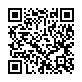 お問い合わせ先　　　　　　　　西九州大学　総務課　　　　　TEL：0952-37-9204　 　　　E-mail：syomu@nisikyu-u.ac.jp